Svitlana ESL TeacherPrimary school teacherAjman, the UAESvitlana.380155@2freemail.com Svitlana ESL TeacherPrimary school teacherAjman, the UAESvitlana.380155@2freemail.com DOB: 22.09.1978Marital status: singleChildren: noReligion: IslamLanguages:EnglishUkrainianRussianObjectiveDOB: 22.09.1978Marital status: singleChildren: noReligion: IslamLanguages:EnglishUkrainianRussianI'm a qualified teacher of English (ESL) with four years of experience in teaching grades 2 to 9. I am looking for a job as a teacher of English in the UAE. In the last nine years I have been working in a various English speaking countries: Australia, the USA, India, Hong Kong SAR and the UAE.With my experience and credentials, I am well prepared to dedicate myself to the highest standards of ESL learning at your school and exceed your expectations for this position. I look forward to discussing my qualifications and experience in further detail. Thank you for your consideration.I'm a qualified teacher of English (ESL) with four years of experience in teaching grades 2 to 9. I am looking for a job as a teacher of English in the UAE. In the last nine years I have been working in a various English speaking countries: Australia, the USA, India, Hong Kong SAR and the UAE.With my experience and credentials, I am well prepared to dedicate myself to the highest standards of ESL learning at your school and exceed your expectations for this position. I look forward to discussing my qualifications and experience in further detail. Thank you for your consideration.DOB: 22.09.1978Marital status: singleChildren: noReligion: IslamLanguages:EnglishUkrainianRussianEducationDOB: 22.09.1978Marital status: singleChildren: noReligion: IslamLanguages:EnglishUkrainianRussianMA in Linguistics and Foreign Literature, 1997-2001Kyiv State Linguistic University, Kyiv, UkraineBA in Primary School Education, 1993-1997Kyiv City Pedagogical College, Kyiv, UkraineGrade achieved: with high distinctionIELTS, 2008Overall band score: 7.0MA in Linguistics and Foreign Literature, 1997-2001Kyiv State Linguistic University, Kyiv, UkraineBA in Primary School Education, 1993-1997Kyiv City Pedagogical College, Kyiv, UkraineGrade achieved: with high distinctionIELTS, 2008Overall band score: 7.0DOB: 22.09.1978Marital status: singleChildren: noReligion: IslamLanguages:EnglishUkrainianRussianWork experienceDOB: 22.09.1978Marital status: singleChildren: noReligion: IslamLanguages:EnglishUkrainianRussianEnglish as a Second Language Teacher, 1997-2001Responsible for using modern and dynamic teaching methods to show students how to fluently communicate using the English language.Government School #263; Kyiv, UkraineResponsibilities:leading, motivating, supporting, challenging and developing students at all levels in order to achieve success;planning and preparing effective teaching modules of lessons for students of different ages and levels;developing targeted curriculum;teaching children of grades 2 to 9;planning instructional/training programs;preparing lectures, reading and listening materials, tests and exams;improving students' classroom performance with one-on-one tutoring;making sure that all pupils in attendance in English classes take part in daily collective team based activities.developed and implemented lesson plans which incorporated technology, hands on experiences and using manipulatives to engage learning for younger students;administered tests and completed evaluations in order to analyze student performance;attended weekly teachers' meeting and contributed to the discussions, as well as offered additional supplemental materials;prepared and conducted teacher-parent meetings;participated in faculty activities;established positive relationships with students, parents, fellow teachers and school administrators/staff.Editor (English), 2001-2004"Posnayko" (children's magazine in English); Kyiv, UkraineResponsibilities:developing the content;managing the creative process from conception through publication; ensuring that schedules and budgets are met, and product quality meets or exceeds editorial standards;building and maintaining an extensive list of author and illustrator contacts;managing the creative team of authors, designers and illustrators.Photo editor, 2004-2008various magazines; Kyiv, UkraineInstructor, 2009-till datevarious horse riding schools around the world (India, Hong Kong SAR, the UAE)teaching children aged 4 and above as well as adults of different nationalities;managing daily routine of a school.English as a Second Language Teacher, 1997-2001Responsible for using modern and dynamic teaching methods to show students how to fluently communicate using the English language.Government School #263; Kyiv, UkraineResponsibilities:leading, motivating, supporting, challenging and developing students at all levels in order to achieve success;planning and preparing effective teaching modules of lessons for students of different ages and levels;developing targeted curriculum;teaching children of grades 2 to 9;planning instructional/training programs;preparing lectures, reading and listening materials, tests and exams;improving students' classroom performance with one-on-one tutoring;making sure that all pupils in attendance in English classes take part in daily collective team based activities.developed and implemented lesson plans which incorporated technology, hands on experiences and using manipulatives to engage learning for younger students;administered tests and completed evaluations in order to analyze student performance;attended weekly teachers' meeting and contributed to the discussions, as well as offered additional supplemental materials;prepared and conducted teacher-parent meetings;participated in faculty activities;established positive relationships with students, parents, fellow teachers and school administrators/staff.Editor (English), 2001-2004"Posnayko" (children's magazine in English); Kyiv, UkraineResponsibilities:developing the content;managing the creative process from conception through publication; ensuring that schedules and budgets are met, and product quality meets or exceeds editorial standards;building and maintaining an extensive list of author and illustrator contacts;managing the creative team of authors, designers and illustrators.Photo editor, 2004-2008various magazines; Kyiv, UkraineInstructor, 2009-till datevarious horse riding schools around the world (India, Hong Kong SAR, the UAE)teaching children aged 4 and above as well as adults of different nationalities;managing daily routine of a school.DOB: 22.09.1978Marital status: singleChildren: noReligion: IslamLanguages:EnglishUkrainianRussianCore SkillsDOB: 22.09.1978Marital status: singleChildren: noReligion: IslamLanguages:EnglishUkrainianRussianTeaching English.Student development.Resource management.Academic performance evaluation.Strong classroom management skills.Computer literacy.Communicating effectively and compassionately with students from all corners of the globe facing cultural, language, and general assimilation challenges.Teaching English.Student development.Resource management.Academic performance evaluation.Strong classroom management skills.Computer literacy.Communicating effectively and compassionately with students from all corners of the globe facing cultural, language, and general assimilation challenges.DOB: 22.09.1978Marital status: singleChildren: noReligion: IslamLanguages:EnglishUkrainianRussianPersonal qualitiesDOB: 22.09.1978Marital status: singleChildren: noReligion: IslamLanguages:EnglishUkrainianRussianHighly organized.Eager to learn.Responsible.Hardworking.Tolerant.Patient.Observant.Honest.Friendly.Highly organized.Eager to learn.Responsible.Hardworking.Tolerant.Patient.Observant.Honest.Friendly.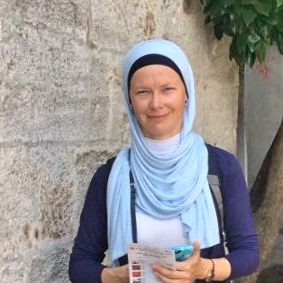 